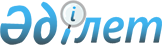 О внесении изменений в решение Арысского городского маслихата от 22 декабря 2016 года № 8/49-VІ "О городском бюджете на 2017–2019 годы"
					
			С истёкшим сроком
			
			
		
					Решение Арысского городского маслихата Южно-Казахстанской области от 9 февраля 2017 года № 10/65-VI. Зарегистрировано Департаментом юстиции Южно-Казахстанской области 22 февраля 2017 года № 3979. Срок действия решения - до 1 января 2018 года
      В соответствии с пунктом 5 статьи 109 Бюджетного кодекса Республики Казахстан от 4 декабря 2008 года, подпунктом 1) пункта 1 статьи 6 Закона Республики Казахстан от 23 января 2001 года "О местном государственном управлении и самоуправлении в Республике Казахстан" и решением Южно-Казахстанского областного маслихата от 25 января 2017 года за № 10/102-VІ "О внесении изменений и дополнений в решение Южно-Казахстанского областного маслихата от 9 декабря 2016 года № 8/74-VІ "Об областном бюджете на 2017-2019 годы", зарегистрированного в Реестре государственной регистрации нормативных правовых актов за № 3958, Арысский городской маслихат РЕШИЛ:
      1. Внести в решение Арысского городского маслихата от 22 декабря 2016 года № 8/49-VІ "О городском бюджете на 2017-2019 годы" (зарегистрированного в Реестре государственной регистрации нормативных правовых актов за № 3952, опубликовано 10 января 2017 года в газете "Арыс ақиқаты") следующие изменения:
      пункт 1 изложить в следующей редакции:
      "1. Утвердить городской бюджет города Арыс на 2017-2019 годы согласно приложениям 1, 2 и 3 соответственно, в том числе на 2017 год в следующих объемах:
      1) доходы – 11 897 296 тысяч тенге, в том числе по:
      налоговым поступлениям – 1 443 827 тысяч тенге;
      неналоговым поступлениям – 17 418 тысяч тенге;
      поступлениям от продажи основного капитала – 31 376 тысяч тенге;
       поступлениям трансфертов – 10 404 675 тысяч тенге;
      2) затраты – 11 897 302 тысяч тенге;
      3) чистое бюджетное кредитование – 9 355 тысяч тенге, в том числе:
      бюджетные кредиты – 13 614 тысяч тенге;
      погашение бюджетных кредитов – 4 259 тысяч тенге;
      4) сальдо по операциям с финансовыми активами – 0;
      приобретение финансовых активов – 0;
      поступления от продажи финансовых активов государства – 0;
      5) дефицит бюджета – 9 361 тысяч тенге;
      6) финансирование дефицита бюджета – 9 361 тысяч тенге.".
      Приложения 1, 2, 3 к указанному решению изложить в новой редакции согласно приложениям 1, 2, 3 к настоящему решению. 
      2. Настоящее решение вводится в действие с 1 января 2017 года. Городской бюджет на 2017 год Городской бюджет на 2018 год Городской бюджет на 2019 год
					© 2012. РГП на ПХВ «Институт законодательства и правовой информации Республики Казахстан» Министерства юстиции Республики Казахстан
				
      Председатель сессии 

      городского маслихата

М.Мырзаев

      Секретарь городского маслихата

А.Байтанаев
Приложение 1 к решению
Арысского городского
маслихата от 9 февраля 2017
года № 10/65-VI
Приложение 1 к решению
Арысского городского
маслихата от 22 декабря 2016
года № 8/49-VI
Категория Наименование
Категория Наименование
Категория Наименование
Категория Наименование
Сумма, тысяч тенге
Класс
Класс
Класс
Сумма, тысяч тенге
Подкласс
Подкласс
Сумма, тысяч тенге
1
1
1
2
3
I. ДОХОДЫ
11897296
НАЛОГОВЫЕ ПОСТУПЛЕНИЯ
1443827
1
Налоговые поступления
1443827
01
Подоходный налог
413011
2
Индивидуальный подоходный налог
413011
03
Социальный налог
322775
1
Социальный налог
322775
04
Hалоги на собственность
630851
1
Hалоги на имущество
545212
3
Земельный налог
28499
4
Hалог на транспортные средства
55526
5
Единый земельный налог
1614
05
Внутренние налоги на товары, работы и услуги
66005
2
Акцизы
8604
3
Поступления за использование природных и других ресурсов
37094
4
Сборы за ведение предпринимательской и профессиональной деятельности
18019
5
Налог на игорный бизнес
2288
07
Прочие налоги
1106
1
Прочие налоги
1106
08
Обязательные платежи, взимаемые за совершение юридически значимых действий и (или) выдачу документов уполномоченными на то государственными органами или должностными лицами
10079
1
Государственная пошлина
10079
НЕНАЛОГОВЫЕ ПОСТУПЛЕНИЯ
17418
2
Неналоговые поступления
17418
01
Доходы от государственной собственности
10550
1
Поступления части чистого дохода государственных предприятий
1824
5
Доходы от аренды имущества, находящегося в государственной собственности
8258
9
Прочие доходы от государственной собственности
468
06
Прочие неналоговые поступления
6868
1
Прочие неналоговые поступления
6868
ПОСТУПЛЕНИЯ ОТ ПРОДАЖИ ОСНОВНОГО КАПИТАЛА
31376
3
Поступления от продажи основного капитала
31376
03
Продажа земли и нематериальных активов
31376
1
Продажа земли
31376
ПОСТУПЛЕНИЯ ТРАНСФЕРТОВ
10404675
4
Поступления трансфертов 
10404675
02
Трансферты из вышестоящих органов государственного управления
10404675
2
Трансферты из областного бюджета
10404675
Функциональная группа Наименование
Функциональная группа Наименование
Функциональная группа Наименование
Функциональная группа Наименование
Функциональная группа Наименование
Функциональная группа Наименование
Функциональная группа Наименование
Сумма, тысяч тенге
Функциональная подгруппа
Функциональная подгруппа
Функциональная подгруппа
Функциональная подгруппа
Функциональная подгруппа
Функциональная подгруппа
Сумма, тысяч тенге
Администратор бюджетных программ
Администратор бюджетных программ
Администратор бюджетных программ
Администратор бюджетных программ
Сумма, тысяч тенге
Программа
Программа
Программа
Сумма, тысяч тенге
1
1
1
1
1
1
2
3
II. ЗАТРАТЫ
11897302
01
Государственные услуги общего характера
323702
1
1
Представительные, исполнительные и другие органы, выполняющие общие функции государственного управления
256719
112
112
Аппарат маслихата района (города областного значения)
22968
001
Услуги по обеспечению деятельности маслихата района (города областного значения)
22968
122
122
Аппарат акима района (города областного значения)
110990
001
Услуги по обеспечению деятельности акима района (города областного значения)
110434
003
Капитальные расходы государственного органа 
556
123
123
Аппарат акима района в городе, города районного значения, поселка, села, сельского округа
122761
001
Услуги по обеспечению деятельности акима района в городе, города районного значения, поселка, села, сельского округа
113989
022
Капитальные расходы государственного органа
964
032
Капитальные расходы подведомственных государственных учреждений и организаций
7808
2
2
Финансовая деятельность
1682
459
459
Отдел экономики и финансов района (города областного значения)
1682
003
Проведение оценки имущества в целях налогообложения
1682
5
5
Планирование и статистическая деятельность
1400
459
459
Отдел экономики и финансов района (города областного значения)
1400
061
Экспертиза и оценка документации по вопросам бюджетных инвестиций и государственно-частного партнерства, в том числе концессии
1400
9
9
Прочие государственные услуги общего характера
63901
458
458
Отдел жилищно-коммунального хозяйства, пассажирского транспорта и автомобильных дорог района (города областного значения)
31997
001
Услуги по реализации государственной политики на местном уровне в области жилищно-коммунального хозяйства, пассажирского транспорта и автомобильных дорог
31997
459
459
Отдел экономики и финансов района (города областного значения)
31904
001
Услуги по реализации государственной политики в области формирования и развития экономической политики, государственного планирования, исполнения бюджета и управления коммунальной собственностью района (города областного значения)
31754
015
Капитальные расходы государственного органа 
150
02
Оборона
12946
1
1
Военные нужды
11662
122
122
Аппарат акима района (города областного значения)
11662
005
Мероприятия в рамках исполнения всеобщей воинской обязанности
11662
2
2
Организация работы по чрезвычайным ситуациям
1284
122
122
Аппарат акима района (города областного значения)
1284
007
Мероприятия по профилактике и тушению степных пожаров районного (городского) масштаба, а также пожаров в населенных пунктах, в которых не созданы органы государственной противопожарной службы
1284
04
Образование
6747550
1
1
Дошкольное воспитание и обучение
1092034
123
123
Аппарат акима района в городе, города районного значения, поселка, села, сельского округа
84531
004
Обеспечение деятельности организаций дошкольного воспитания и обучения
38777
041
Реализация государственного образовательного заказа в дошкольных организациях образования
45754
464
464
Отдел образования района (города областного значения)
1007503
009
Обеспечение деятельности организаций дошкольного воспитания и обучения
71450
040
Реализация государственного образовательного заказа в дошкольных организациях образования
936053
2
2
Начальное, основное среднее и общее среднее образование
5288410
123
123
Аппарат акима района в городе, города районного значения, поселка, села, сельского округа
250
005
Организация бесплатного подвоза учащихся до школы и обратно в сельской местности
250
464
464
Отдел образования района (города областного значения)
4811083
003
Общеобразовательное обучение
4748782
006
Дополнительное образование для детей
62301
467
467
Отдел строительства района (города областного значения)
477077
024
Строительство и реконструкция объектов начального, основного среднего и общего среднего образования
477077
9
9
Прочие услуги в области образования
367106
464
464
Отдел образования района (города областного значения)
367106
001
Услуги по реализации государственной политики на местном уровне в области образования 
18166
005
Приобретение и доставка учебников, учебно-методических комплексов для государственных учреждений образования района (города областного значения)
140838
012
Капитальные расходы государственного органа 
300
015
Ежемесячные выплаты денежных средств опекунам (попечителям) на содержание ребенка-сироты (детей-сирот), и ребенка (детей), оставшегося без попечения родителей
22834
022
Выплата единовременных денежных средств казахстанским гражданам, усыновившим (удочерившим) ребенка (детей)-сироту и ребенка (детей), оставшегося без попечения родителей 
2553
067
Капитальные расходы подведомственных государственных учреждений и организаций
182415
05
Здравоохранение
120
9
9
Прочие услуги в области здравоохранения
120
123
123
Аппарат акима района в городе, города районного значения, поселка, села, сельского округа
120
002
Организация в экстренных случаях доставки тяжелобольных людей до ближайшей организации здравоохранения, оказывающей врачебную помощь
120
06
Социальная помощь и социальное обеспечение
678935
1
1
Социальное обеспечение
338909
451
451
Отдел занятости и социальных программ района (города областного значения)
333 901
005
Государственная адресная социальная помощь
922
016
Государственные пособия на детей до 18 лет
165519
025
Внедрение обусловленной денежной помощи по проекту "Өрлеу"
167 460
464
464
Отдел образования района (города областного значения)
5008
030
Содержание ребенка (детей), переданного патронатным воспитателям
5008
2
2
Социальная помощь
300739
451
451
Отдел занятости и социальных программ района (города областного значения)
293351
002
Программа занятости
83740
004
Оказание социальной помощи на приобретение топлива специалистам здравоохранения, образования, социального обеспечения, культуры, спорта и ветеринарии в сельской местности в соответствии с законодательством Республики Казахстан
5482
006
Оказание жилищной помощи
16225
007
Социальная помощь отдельным категориям нуждающихся граждан по решениям местных представительных органов
29217
010
Материальное обеспечение детей-инвалидов, воспитывающихся и обучающихся на дому
1900
014
Оказание социальной помощи нуждающимся гражданам на дому
66016
017
Обеспечение нуждающихся инвалидов обязательными гигиеническими средствами и предоставление услуг специалистами жестового языка, индивидуальными помощниками в соответствии с индивидуальной программой реабилитации инвалида
64173
023
Обеспечение деятельности центров занятости населения
26598
464
464
Отдел образования района (города областного значения)
7388
008
Социальная поддержка обучающихся и воспитанников организаций образования очной формы обучения в виде льготного проезда на общественном транспорте (кроме такси) по решению местных представительных органов
7388
9
9
Прочие услуги в области социальной помощи и социального обеспечения
39287
451
451
Отдел занятости и социальных программ района (города областного значения)
39287
001
Услуги по реализации государственной политики на местном уровне в области обеспечения занятости и реализации социальных программ для населения
35082
011
Оплата услуг по зачислению, выплате и доставке пособий и других социальных выплат
2347
067
Капитальные расходы подведомственных государственных учреждений и организаций
1858
07
Жилищно-коммунальное хозяйство
2825803
1
1
Жилищное хозяйство
2312245
455
455
Отдел культуры и развития языков района (города областного значения)
4747
024
Ремонт объектов городов и сельских населенных пунктов в рамках Программы развития продуктивной занятости и массового предпринимательства
4747
458
458
Отдел жилищно-коммунального хозяйства, пассажирского транспорта и автомобильных дорог района (города областного значения)
225826
004
Обеспечение жильем отдельных категорий граждан
20000
006
Мероприятия, направленные на поддержание сейсмоустойчивости жилых зданий, расположенных в сейсмоопасных регионах Республики Казахстан
6000
041
Ремонт и благоустройство объектов городов и сельских населенных пунктов в рамках Программы развития продуктивной занятости и массового предпринимательства
198 813
049
Проведение энергетического аудита многоквартирных жилых домов 
1013
467
467
Отдел строительства района (города областного значения)
2071562
003
Проектирование и (или) строительство, реконструкция жилья коммунального жилищного фонда
753672
004
Проектирование, развитие и (или) обустройство инженерно-коммуникационной инфраструктуры
1317890
479
479
Отдел жилищной инспекции района (города областного значения)
10110
001
Услуги по реализации государственной политики на местном уровне в области жилищного фонда
10046
005
Капитальные расходы государственного органа 
64
2
2
Коммунальное хозяйство
318887
458
458
Отдел жилищно-коммунального хозяйства, пассажирского транспорта и автомобильных дорог района (города областного значения)
318887
011
Обеспечение бесперебойного теплоснабжения малых городов
60358
028
Развитие коммунального хозяйства
132679
029
Развитие системы водоснабжения и водоотведения 
104541
058
Развитие системы водоснабжения и водоотведения в сельских населенных пунктах
21309
3
3
Благоустройство населенных пунктов
194671
458
458
Отдел жилищно-коммунального хозяйства, пассажирского транспорта и автомобильных дорог района (города областного значения)
194671
015
Освещение улиц в населенных пунктах
47272
016
Обеспечение санитарии населенных пунктов
40000
017
Содержание мест захоронений и захоронение безродных
369
018
Благоустройство и озеленение населенных пунктов
107030
08
Культура, спорт, туризм и информационное пространство
420001
1
1
Деятельность в области культуры
75531
455
455
Отдел культуры и развития языков района (города областного значения)
75531
003
Поддержка культурно-досуговой работы
75531
2
2
Спорт
196613
123
123
Аппарат акима района в городе, города районного значения, поселка, села, сельского округа
120
028
Реализация физкультурно-оздоровительных и спортивных мероприятий на местном уровне
120
465
465
Отдел физической культуры и спорта района (города областного значения)
196493
001
Услуги по реализации государственной политики на местном уровне в сфере физической культуры и спорта
10733
004
Капитальные расходы государственного органа 
150
005
Развитие массового спорта и национальных видов спорта 
174702
006
Проведение спортивных соревнований на районном (города областного значения) уровне
2500
007
Подготовка и участие членов сборных команд района (города областного значения) по различным видам спорта на областных спортивных соревнованиях
7500
032
Капитальные расходы подведомственных государственных учреждений и организаций
908
3
3
Информационное пространство
89192
455
455
Отдел культуры и развития языков района (города областного значения)
58624
006
Функционирование районных (городских) библиотек
51442
007
Развитие государственного языка и других языков народа Казахстана
7182
456
456
Отдел внутренней политики района (города областного значения)
30568
002
Услуги по проведению государственной информационной политики
30568
9
9
Прочие услуги по организации культуры, спорта, туризма и информационного пространства
58665
455
455
Отдел культуры и развития языков района (города областного значения)
20897
001
Услуги по реализации государственной политики на местном уровне в области развития языков и культуры
11536
032
Капитальные расходы подведомственных государственных учреждений и организаций
9361
456
456
Отдел внутренней политики района (города областного значения)
37768
001
Услуги по реализации государственной политики на местном уровне в области информации, укрепления государственности и формирования социального оптимизма граждан
20344
003
Реализация мероприятий в сфере молодежной политики
17424
09
Топливно-энергетический комплекс и недропользование
99836
9
9
Прочие услуги в области топливно-энергетического комплекса и недропользования
99836
458
458
Отдел жилищно-коммунального хозяйства, пассажирского транспорта и автомобильных дорог района (города областного значения)
99836
036
Развитие газотранспортной системы 
99836
10
Сельское, водное, лесное, рыбное хозяйство, особо охраняемые природные территории, охрана окружающей среды и животного мира, земельные отношения
219802
1
1
Сельское хозяйство
215215
467
467
Отдел строительства района (города областного значения)
2300
010
Развитие объектов сельского хозяйства
2300
473
473
Отдел ветеринарии района (города областного значения)
183496
001
Услуги по реализации государственной политики на местном уровне в сфере ветеринарии
18453
003
Капитальные расходы государственного органа 
168
007
Организация отлова и уничтожения бродячих собак и кошек
3651
008
Возмещение владельцам стоимости изымаемых и уничтожаемых больных животных, продуктов и сырья животного происхождения
4501
009
Проведение ветеринарных мероприятий по энзоотическим болезням животных
21786
010
Проведение мероприятий по идентификации сельскохозяйственных животных
1000
011
Проведение противоэпизоотических мероприятий
133937
477
477
Отдел сельского хозяйства и земельных отношений района (города областного значения) 
29419
001
Услуги по реализации государственной политики на местном уровне в сфере сельского хозяйства и земельных отношений
29355
003
Капитальные расходы государственного органа 
64
9
9
Прочие услуги в области сельского, водного, лесного, рыбного хозяйства, охраны окружающей среды и земельных отношений
4587
459
459
Отдел экономики и финансов района (города областного значения)
4587
099
Реализация мер по оказанию социальной поддержки специалистов
4587
11
Промышленность, архитектурная, градостроительная и строительная деятельность
62209
2
2
Архитектурная, градостроительная и строительная деятельность
62209
467
467
Отдел строительства района (города областного значения)
12578
001
Услуги по реализации государственной политики на местном уровне в области строительства
12519
017
Капитальные расходы государственного органа 
59
468
468
Отдел архитектуры и градостроительства района (города областного значения)
49631
001
Услуги по реализации государственной политики в области архитектуры и градостроительства на местном уровне 
13137
003
Разработка схем градостроительного развития территории района и генеральных планов населенных пунктов
36494
12
Транспорт и коммуникации
409495
1
1
Автомобильный транспорт
409495
458
458
Отдел жилищно-коммунального хозяйства, пассажирского транспорта и автомобильных дорог района (города областного значения)
409495
022
Развитие транспортной инфраструктуры
118944
023
Обеспечение функционирования автомобильных дорог
290551
13
Прочие
71199
3
3
Поддержка предпринимательской деятельности и защита конкуренции
20220
469
469
Отдел предпринимательства района (города областного значения)
20220
001
Услуги по реализации государственной политики на местном уровне в области развития предпринимательства
20220
9
9
Прочие
50979
458
458
Отдел жилищно-коммунального хозяйства, пассажирского транспорта и автомобильных дорог района (города областного значения)
28979
040
Реализация мер по содействию экономическому развитию регионов в рамках Программы развития регионов до 2020 года
28979
459
459
Отдел экономики и финансов района (города областного значения)
22000
012
Резерв местного исполнительного органа района (города областного значения) 
22000
14
Обслуживание долга
6
1
1
Обслуживание долга
6
459
459
Отдел экономики и финансов района (города областного значения)
6
021
Обслуживание долга местных исполнительных органов по выплате вознаграждений и иных платежей по займам из областного бюджета
6
15
Трансферты
25698
1
1
Трансферты
25698
459
459
Отдел экономики и финансов района (города областного значения)
25698
051
Трансферты органам местного самоуправления
25698
III. ЧИСТОЕ БЮДЖЕТНОЕ КРЕДИТОВАНИЕ
9355
Функциональная группа Наименование
Функциональная группа Наименование
Функциональная группа Наименование
Функциональная группа Наименование
Функциональная группа Наименование
Функциональная группа Наименование
Функциональная группа Наименование
Сумма, тысяч тенге
Функциональная подгруппа
Функциональная подгруппа
Функциональная подгруппа
Функциональная подгруппа
Функциональная подгруппа
Функциональная подгруппа
Сумма, тысяч тенге
Администратор бюджетных программ
Администратор бюджетных программ
Администратор бюджетных программ
Администратор бюджетных программ
Администратор бюджетных программ
Сумма, тысяч тенге
Программа
Программа
Сумма, тысяч тенге
БЮДЖЕТНЫЕ КРЕДИТЫ
13614
10
Сельское, водное, лесное, рыбное хозяйство, особо охраняемые природные территории, охрана окружающей среды и животного мира, земельные отношения
13614
9
Прочие услуги в области сельского, водного, лесного, рыбного хозяйства, охраны окружающей среды и земельных отношений
13614
459
459
459
Отдел экономики и финансов района (города областного значения)
13614
018
Бюджетные кредиты для реализации мер социальной поддержки специалистов
13614
Категория Наименование
Категория Наименование
Категория Наименование
Категория Наименование
Категория Наименование
Категория Наименование
Категория Наименование
Сумма, тысяч тенге
Класс
Класс
Класс
Класс
Класс
Класс
Сумма, тысяч тенге
Подкласс
Подкласс
Подкласс
Подкласс
Сумма, тысяч тенге
ПОГАШЕНИЕ БЮДЖЕТНЫХ КРЕДИТОВ
4259
5
Погашение бюджетных кредитов
4259
01
Погашение бюджетных кредитов
4259
1
1
1
Погашение бюджетных кредитов, выданных из государственного бюджета
4259
IV. САЛЬДО ПО ОПЕРАЦИЯМ С ФИНАНСОВЫМИ АКТИВАМИ
0
ПРИОБРЕТЕНИЕ ФИНАНСОВЫХ АКТИВОВ 
0
ПОСТУПЛЕНИЯ ОТ ПРОДАЖИ ФИНАНСОВЫХ АКТИВОВ ГОСУДАРСТВА 
0
V.ДЕФИЦИТ БЮДЖЕТА
-9361
VI. ФИНАНСИРОВАНИЕ ДЕФИЦИТА БЮДЖЕТА
9361Приложение 2 к решению
Арысского городского
маслихата от 9 февраля 2017
года № 10/65-VI
Приложение 2 к решению
Арысского городского
маслихата от 22 декабря 2016
года № 8/49-VI
Категория Наименование
Категория Наименование
Категория Наименование
Категория Наименование
Сумма, тысяч тенге
Класс
Класс
Класс
Сумма, тысяч тенге
Подкласс
Подкласс
Сумма, тысяч тенге
1
1
1
2
3
I. ДОХОДЫ
12298308
НАЛОГОВЫЕ ПОСТУПЛЕНИЯ
1520333
1
Налоговые поступления
1520333
01
Подоходный налог
426249
2
Индивидуальный подоходный налог
426249
03
Социальный налог
336439
1
Социальный налог
336439
04
Hалоги на собственность
675052
1
Hалоги на имущество
583420
3
Земельный налог
30493
4
Hалог на транспортные средства
59412
5
Единый земельный налог
1727
05
Внутренние налоги на товары, работы и услуги
70624
2
Акцизы
9206
3
Поступления за использование природных и других ресурсов
39690
4
Сборы за ведение предпринимательской и профессиональной деятельности
19280
5
Налог на игорный бизнес
2448
07
Прочие налоги
1184
1
Прочие налоги
1184
08
Обязательные платежи, взимаемые за совершение юридически значимых действий и (или) выдачу документов уполномоченными на то государственными органами или должностными лицами
10785
1
Государственная пошлина
10785
НЕНАЛОГОВЫЕ ПОСТУПЛЕНИЯ
18637
2
Неналоговые поступления
18637
01
Доходы от государственной собственности
11288
1
Поступления части чистого дохода государственных предприятий
1952
5
Доходы от аренды имущества, находящегося в государственной собственности
8836
9
Прочие доходы от государственной собственности
500
06
Прочие неналоговые поступления
7349
1
Прочие неналоговые поступления
7349
ПОСТУПЛЕНИЯ ОТ ПРОДАЖИ ОСНОВНОГО КАПИТАЛА
33572
3
Поступления от продажи основного капитала
33572
03
Продажа земли и нематериальных активов
33572
1
Продажа земли
33572
ПОСТУПЛЕНИЯ ТРАНСФЕРТОВ
10725766
4
Поступления трансфертов 
10725766
02
Трансферты из вышестоящих органов государственного управления
10725766
2
Трансферты из областного бюджета
10725766
Функциональная группа Наименование
Функциональная группа Наименование
Функциональная группа Наименование
Функциональная группа Наименование
Функциональная группа Наименование
Сумма, тысяч тенге
Функциональная подгруппа
Функциональная подгруппа
Функциональная подгруппа
Функциональная подгруппа
Сумма, тысяч тенге
Администратор бюджетных программ
Администратор бюджетных программ
Администратор бюджетных программ
Сумма, тысяч тенге
Программа
Программа
Сумма, тысяч тенге
1
1
1
1
2
3
II. ЗАТРАТЫ
12298314
01
Государственные услуги общего характера
461460
1
Представительные, исполнительные и другие органы, выполняющие общие функции государственного управления
262158
112
Аппарат маслихата района (города областного значения)
24168
001
Услуги по обеспечению деятельности маслихата района (города областного значения)
24168
122
Аппарат акима района (города областного значения)
117553
001
Услуги по обеспечению деятельности акима района (города областного значения)
117018
003
Капитальные расходы государственного органа 
535
123
Аппарат акима района в городе, города районного значения, поселка, села, сельского округа
120437
001
Услуги по обеспечению деятельности акима района в городе, города районного значения, поселка, села, сельского округа
119406
022
Капитальные расходы государственного органа
1031
2
Финансовая деятельность
1800
459
Отдел экономики и финансов района (города областного значения)
1800
003
Проведение оценки имущества в целях налогообложения
1800
9
Прочие государственные услуги общего характера
197502
458
Отдел жилищно-коммунального хозяйства, пассажирского транспорта и автомобильных дорог района (города областного значения)
62385
001
Услуги по реализации государственной политики на местном уровне в области жилищно-коммунального хозяйства, пассажирского транспорта и автомобильных дорог
62385
459
Отдел экономики и финансов района (города областного значения)
33905
001
Услуги по реализации государственной политики в области формирования и развития экономической политики, государственного планирования, исполнения бюджета и управления коммунальной собственностью района (города областного значения)
33605
015
Капитальные расходы государственного органа 
300
467
Отдел строительства района (города областного значения)
101212
040
Развитие объектов государственных органов
101212
02
Оборона
13754
1
Военные нужды
12379
122
Аппарат акима района (города областного значения)
12379
005
Мероприятия в рамках исполнения всеобщей воинской обязанности
12379
2
Организация работы по чрезвычайным ситуациям
1375
122
Аппарат акима района (города областного значения)
1375
007
Мероприятия по профилактике и тушению степных пожаров районного (городского) масштаба, а также пожаров в населенных пунктах, в которых не созданы органы государственной противопожарной службы
1375
03
Общественный порядок, безопасность, правовая, судебная, уголовно-исполнительная деятельность
30000
9
Прочие услуги в области общественного порядка и безопасности
30000
458
Отдел жилищно-коммунального хозяйства, пассажирского транспорта и автомобильных дорог района (города областного значения)
30000
021
Обеспечение безопасности дорожного движения в населенных пунктах
30000
04
Образование
7186614
1
Дошкольное воспитание и обучение
1109474
123
Аппарат акима района в городе, города районного значения, поселка, села, сельского округа
87447
004
Обеспечение деятельности организаций дошкольного воспитания и обучения
41693
041
Реализация государственного образовательного заказа в дошкольных организациях образования
45754
464
Отдел образования района (города областного значения)
1022027
009
Обеспечение деятельности организаций дошкольного воспитания и обучения
75803
040
Реализация государственного образовательного заказа в дошкольных организациях образования
946224
2
Начальное, основное среднее и общее среднее образование
5676728
123
Аппарат акима района в городе, города районного значения, поселка, села, сельского округа
268
005
Организация бесплатного подвоза учащихся до школы и обратно в сельской местности
268
464
Отдел образования района (города областного значения)
5110186
003
Общеобразовательное обучение
5043524
006
Дополнительное образование для детей
66662
467
Отдел строительства района (города областного значения)
566274
024
Строительство и реконструкция объектов начального, основного среднего и общего среднего образования
566 274
9
Прочие услуги в области образования
400412
464
Отдел образования района (города областного значения)
400412
001
Услуги по реализации государственной политики на местном уровне в области образования 
19013
005
Приобретение и доставка учебников, учебно-методических комплексов для государственных учреждений образования района (города областного значения)
150697
015
Ежемесячные выплаты денежных средств опекунам (попечителям) на содержание ребенка-сироты (детей-сирот), и ребенка (детей), оставшегося без попечения родителей
24432
022
Выплата единовременных денежных средств казахстанским гражданам, усыновившим (удочерившим) ребенка (детей)-сироту и ребенка (детей), оставшегося без попечения родителей 
2732
067
Капитальные расходы подведомственных государственных учреждений и организаций
203538
05
Здравоохранение
132
9
Прочие услуги в области здравоохранения
132
123
Аппарат акима района в городе, города районного значения, поселка, села, сельского округа
132
002
Организация в экстренных случаях доставки тяжелобольных людей до ближайшей организации здравоохранения, оказывающей врачебную помощь
132
06
Социальная помощь и социальное обеспечение
436097
Социальное обеспечение
202797
451
Отдел занятости и социальных программ района (города областного значения)
197 673
005
Государственная адресная социальная помощь
987
016
Государственные пособия на детей до 18 лет
177105
025
Внедрение обусловленной денежной помощи по проекту "Өрлеу"
19 581
464
Отдел образования района (города областного значения)
5124
030
Содержание ребенка (детей), переданного патронатным воспитателям
5124
2
Социальная помощь
191882
451
Отдел занятости и социальных программ района (города областного значения)
183977
002
Программа занятости
14263
004
Оказание социальной помощи на приобретение топлива специалистам здравоохранения, образования, социального обеспечения, культуры, спорта и ветеринарии в сельской местности в соответствии с законодательством Республики Казахстан
5866
006
Оказание жилищной помощи
17361
007
Социальная помощь отдельным категориям нуждающихся граждан по решениям местных представительных органов
30853
010
Материальное обеспечение детей-инвалидов, воспитывающихся и обучающихся на дому
2033
014
Оказание социальной помощи нуждающимся гражданам на дому
48840
017
Обеспечение нуждающихся инвалидов обязательными гигиеническими средствами и предоставление услуг специалистами жестового языка, индивидуальными помощниками в соответствии с индивидуальной программой реабилитации инвалида
35793
023
Обеспечение деятельности центров занятости населения
28968
464
Отдел образования района (города областного значения)
7905
008
Социальная поддержка обучающихся и воспитанников организаций образования очной формы обучения в виде льготного проезда на общественном транспорте (кроме такси) по решению местных представительных органов
7905
9
Прочие услуги в области социальной помощи и социального обеспечения
41418
451
Отдел занятости и социальных программ района (города областного значения)
41418
001
Услуги по реализации государственной политики на местном уровне в области обеспечения занятости и реализации социальных программ для населения
37141
011
Оплата услуг по зачислению, выплате и доставке пособий и других социальных выплат
2511
067
Капитальные расходы подведомственных государственных учреждений и организаций
1766
07
Жилищно-коммунальное хозяйство
1888521
1
Жилищное хозяйство
300071
458
Отдел жилищно-коммунального хозяйства, пассажирского транспорта и автомобильных дорог района (города областного значения)
249335
006
Мероприятия, направленные на поддержание сейсмоустойчивости жилых зданий, расположенных в сейсмоопасных регионах Республики Казахстан
45000
041
Ремонт и благоустройство объектов городов и сельских населенных пунктов в рамках Программы развития продуктивной занятости и массового предпринимательства
203251
049
Проведение энергетического аудита многоквартирных жилых домов 
1084
467
Отдел строительства района (города областного значения)
40000
003
Проектирование и (или) строительство, реконструкция жилья коммунального жилищного фонда
40000
479
Отдел жилищной инспекции района (города областного значения)
10736
001
Услуги по реализации государственной политики на местном уровне в области жилищного фонда
10736
2
Коммунальное хозяйство
1323861
458
Отдел жилищно-коммунального хозяйства, пассажирского транспорта и автомобильных дорог района (города областного значения)
1323861
011
Обеспечение бесперебойного теплоснабжения малых городов
64583
028
Развитие коммунального хозяйства
17502
029
Развитие системы водоснабжения и водоотведения 
715144
058
Развитие системы водоснабжения и водоотведения в сельских населенных пунктах
526632
3
Благоустройство населенных пунктов
264589
458
Отдел жилищно-коммунального хозяйства, пассажирского транспорта и автомобильных дорог района (города областного значения)
264589
015
Освещение улиц в населенных пунктах
50581
016
Обеспечение санитарии населенных пунктов
42800
017
Содержание мест захоронений и захоронение безродных
395
018
Благоустройство и озеленение населенных пунктов
170813
08
Культура, спорт, туризм и информационное пространство
421016
1
Деятельность в области культуры
58725
455
Отдел культуры и развития языков района (города областного значения)
58725
003
Поддержка культурно-досуговой работы
58725
2
Спорт
207576
123
Аппарат акима района в городе, города районного значения, поселка, села, сельского округа
128
028
Реализация физкультурно-оздоровительных и спортивных мероприятий на местном уровне
128
465
Отдел физической культуры и спорта района (города областного значения)
207448
001
Услуги по реализации государственной политики на местном уровне в сфере физической культуры и спорта
11354
004
Капитальные расходы государственного органа 
150
005
Развитие массового спорта и национальных видов спорта 
185244
006
Проведение спортивных соревнований на районном (города областного значения) уровне
2675
007
Подготовка и участие членов сборных команд района (города областного значения) по различным видам спорта на областных спортивных соревнованиях
8025
3
Информационное пространство
92431
455
Отдел культуры и развития языков района (города областного значения)
59723
006
Функционирование районных (городских) библиотек
52104
007
Развитие государственного языка и других языков народа Казахстана
7619
456
Отдел внутренней политики района (города областного значения)
32708
002
Услуги по проведению государственной информационной политики
32708
9
Прочие услуги по организации культуры, спорта, туризма и информационного пространства
62284
455
Отдел культуры и развития языков района (города областного значения)
22228
001
Услуги по реализации государственной политики на местном уровне в области развития языков и культуры
12212
032
Капитальные расходы подведомственных государственных учреждений и организаций
10016
456
Отдел внутренней политики района (города областного значения)
40056
001
Услуги по реализации государственной политики на местном уровне в области информации, укрепления государственности и формирования социального оптимизма граждан
21602
003
Реализация мероприятий в сфере молодежной политики
18454
09
Топливно-энергетический комплекс и недропользование
1013258
9
Прочие услуги в области топливно-энергетического комплекса и недропользования
1013258
458
Отдел жилищно-коммунального хозяйства, пассажирского транспорта и автомобильных дорог района (города областного значения)
1013258
036
Развитие газотранспортной системы 
1013258
10
Сельское, водное, лесное, рыбное хозяйство, особо охраняемые природные территории, охрана окружающей среды и животного мира, земельные отношения
247857
1
Сельское хозяйство
242824
467
Отдел строительства района (города областного значения)
12000
010
Развитие объектов сельского хозяйства
12000
473
Отдел ветеринарии района (города областного значения)
199755
001
Услуги по реализации государственной политики на местном уровне в сфере ветеринарии
19538
003
Капитальные расходы государственного органа 
180
007
Организация отлова и уничтожения бродячих собак и кошек
3907
008
Возмещение владельцам стоимости изымаемых и уничтожаемых больных животных, продуктов и сырья животного происхождения
4501
009
Проведение ветеринарных мероприятий по энзоотическим болезням животных
24327
010
Проведение мероприятий по идентификации сельскохозяйственных животных
1070
011
Проведение противоэпизоотических мероприятий
146232
477
Отдел сельского хозяйства и земельных отношений района (города областного значения) 
31069
001
Услуги по реализации государственной политики на местном уровне в сфере сельского хозяйства и земельных отношений
31069
9
Прочие услуги в области сельского, водного, лесного, рыбного хозяйства, охраны окружающей среды и земельных отношений
5033
459
Отдел экономики и финансов района (города областного значения)
5033
099
Реализация мер по оказанию социальной поддержки специалистов
5033
11
Промышленность, архитектурная, градостроительная и строительная деятельность
27176
2
Архитектурная, градостроительная и строительная деятельность
27176
467
Отдел строительства района (города областного значения)
13264
001
Услуги по реализации государственной политики на местном уровне в области строительства
13264
468
Отдел архитектуры и градостроительства района (города областного значения)
13912
001
Услуги по реализации государственной политики в области архитектуры и градостроительства на местном уровне 
13912
12
Транспорт и коммуникации
470951
1
Автомобильный транспорт
470951
458
Отдел жилищно-коммунального хозяйства, пассажирского транспорта и автомобильных дорог района (города областного значения)
470951
022
Развитие транспортной инфраструктуры
71141
023
Обеспечение функционирования автомобильных дорог
399810
13
Прочие
73975
3
Поддержка предпринимательской деятельности и защита конкуренции
21456
469
Отдел предпринимательства района (города областного значения)
21456
001
Услуги по реализации государственной политики на местном уровне в области развития предпринимательства
21456
9
Прочие
52519
458
Отдел жилищно-коммунального хозяйства, пассажирского транспорта и автомобильных дорог района (города областного значения)
28979
040
Реализация мер по содействию экономическому развитию регионов в рамках Программы развития регионов до 2020 года
28979
459
Отдел экономики и финансов района (города областного значения)
23540
012
Резерв местного исполнительного органа района (города областного значения)
23540
14
Обслуживание долга
6
1
Обслуживание долга
6
459
Отдел экономики и финансов района (города областного значения)
6
021
Обслуживание долга местных исполнительных органов по выплате вознаграждений и иных платежей по займам из областного бюджета
6
15
Трансферты
27497
1
Трансферты
27497
459
Отдел экономики и финансов района (города областного значения)
27497
051
Трансферты органам местного самоуправления
27497
III. ЧИСТОЕ БЮДЖЕТНОЕ КРЕДИТОВАНИЕ
-4259
Категория Наименование
Категория Наименование
Категория Наименование
Категория Наименование
Категория Наименование
Сумма, тысяч тенге
Класс
Класс
Класс
Класс
Сумма, тысяч тенге
Подкласс
Подкласс
Сумма, тысяч тенге
ПОГАШЕНИЕ БЮДЖЕТНЫХ КРЕДИТОВ
4259
5
Погашение бюджетных кредитов
4259
01
Погашение бюджетных кредитов
4259
1
Погашение бюджетных кредитов, выданных из государственного бюджета
4259
IV. САЛЬДО ПО ОПЕРАЦИЯМ С ФИНАНСОВЫМИ АКТИВАМИ
0
ПРИОБРЕТЕНИЕ ФИНАНСОВЫХ АКТИВОВ 
0
ПОСТУПЛЕНИЯ ОТ ПРОДАЖИ ФИНАНСОВЫХ АКТИВОВ ГОСУДАРСТВА 
0
V.ДЕФИЦИТ БЮДЖЕТА
4253
VI. ФИНАНСИРОВАНИЕ ДЕФИЦИТА БЮДЖЕТА
-4253Приложение 3 к решению
Арысского городского
маслихата от 9 февраля 2017
года № 10/65-VI
Приложение 3 к решению
Арысского городского
маслихата от 22 декабря 2016
года № 8/49-VI
Категория Наименование
Категория Наименование
Категория Наименование
Категория Наименование
Сумма, тысяч тенге
Класс
Класс
Класс
Сумма, тысяч тенге
Подкласс
Подкласс
Сумма, тысяч тенге
1
1
1
2
3
I. ДОХОДЫ
11676922
НАЛОГОВЫЕ ПОСТУПЛЕНИЯ
1601936
1
Налоговые поступления
1601936
01
Подоходный налог
440150
2
Индивидуальный подоходный налог
440150
03
Социальный налог
351060
1
Социальный налог
351060
04
Hалоги на собственность
722350
1
Hалоги на имущество
624304
3
Земельный налог
32628
4
Hалог на транспортные средства
63571
5
Единый земельный налог
1847
05
Внутренние налоги на товары, работы и услуги
75569
2
Акцизы
9851
3
Поступления за использование природных и других ресурсов
42469
4
Сборы за ведение предпринимательской и профессиональной деятельности
20630
5
Налог на игорный бизнес
2619
07
Прочие налоги
1267
1
Прочие налоги
1267
08
Обязательные платежи, взимаемые за совершение юридически значимых действий и (или) выдачу документов уполномоченными на то государственными органами или должностными лицами
11540
1
Государственная пошлина
11540
НЕНАЛОГОВЫЕ ПОСТУПЛЕНИЯ
19943
2
Неналоговые поступления
19943
01
Доходы от государственной собственности
12079
1
Поступления части чистого дохода государственных предприятий
2089
5
Доходы от аренды имущества, находящегося в государственной собственности
9455
9
Прочие доходы от государственной собственности
535
06
Прочие неналоговые поступления
7864
1
Прочие неналоговые поступления
7864
ПОСТУПЛЕНИЯ ОТ ПРОДАЖИ ОСНОВНОГО КАПИТАЛА
35922
3
Поступления от продажи основного капитала
35922
03
Продажа земли и нематериальных активов
35922
1
Продажа земли
35922
ПОСТУПЛЕНИЯ ТРАНСФЕРТОВ
10019121
4
Поступления трансфертов 
10019121
02
Трансферты из вышестоящих органов государственного управления
10019121
2
Трансферты из областного бюджета
10019121
Функциональная группа Наименование
Функциональная группа Наименование
Функциональная группа Наименование
Функциональная группа Наименование
Функциональная группа Наименование
Сумма, тысяч тенге
Функциональная подгруппа
Функциональная подгруппа
Функциональная подгруппа
Функциональная подгруппа
Сумма, тысяч тенге
Администратор бюджетных программ
Администратор бюджетных программ
Администратор бюджетных программ
Сумма, тысяч тенге
Программа
Программа
Сумма, тысяч тенге
1
1
1
1
2
3
II. ЗАТРАТЫ
11676928
01
Государственные услуги общего характера
470398
1
Представительные, исполнительные и другие органы, выполняющие общие функции государственного управления
267765
112
Аппарат маслихата района (города областного значения)
24826
001
Услуги по обеспечению деятельности маслихата района (города областного значения)
24826
122
Аппарат акима района (города областного значения)
120751
001
Услуги по обеспечению деятельности акима района (города областного значения)
120179
003
Капитальные расходы государственного органа 
572
123
Аппарат акима района в городе, города районного значения, поселка, села, сельского округа
122188
001
Услуги по обеспечению деятельности акима района в городе, города районного значения, поселка, села, сельского округа
121084
022
Капитальные расходы государственного органа
1104
2
Финансовая деятельность
1926
459
Отдел экономики и финансов района (города областного значения)
1926
003
Проведение оценки имущества в целях налогообложения
1926
9
Прочие государственные услуги общего характера
200707
458
Отдел жилищно-коммунального хозяйства, пассажирского транспорта и автомобильных дорог района (города областного значения)
64890
001
Услуги по реализации государственной политики на местном уровне в области жилищно-коммунального хозяйства, пассажирского транспорта и автомобильных дорог
64890
459
Отдел экономики и финансов района (города областного значения)
34606
001
Услуги по реализации государственной политики в области формирования и развития экономической политики, государственного планирования, исполнения бюджета и управления коммунальной собственностью района (города областного значения)
34306
015
Капитальные расходы государственного органа 
300
467
Отдел строительства района (города областного значения)
101211
40
Развитие объектов государственных органов
101211
02
Оборона
14033
1
Военные нужды
12561
122
Аппарат акима района (города областного значения)
12561
005
Мероприятия в рамках исполнения всеобщей воинской обязанности
12561
2
Организация работы по чрезвычайным ситуациям
1472
122
Аппарат акима района (города областного значения)
1472
007
Мероприятия по профилактике и тушению степных пожаров районного (городского) масштаба, а также пожаров в населенных пунктах, в которых не созданы органы государственной противопожарной службы
1472
03
Общественный порядок, безопасность, правовая, судебная, уголовно-исполнительная деятельность
32100
9
Прочие услуги в области общественного порядка и безопасности
32100
458
Отдел жилищно-коммунального хозяйства, пассажирского транспорта и автомобильных дорог района (города областного значения)
32100
021
Обеспечение безопасности дорожного движения в населенных пунктах
32100
04
Образование
7008406
1
Дошкольное воспитание и обучение
1112906
123
Аппарат акима района в городе, города районного значения, поселка, села, сельского округа
88027
004
Обеспечение деятельности организаций дошкольного воспитания и обучения
42273
041
Реализация государственного образовательного заказа в дошкольных организациях образования
45754
464
Отдел образования района (города областного значения)
1024879
009
Обеспечение деятельности организаций дошкольного воспитания и обучения
77202
040
Реализация государственного образовательного заказа в дошкольных организациях образования
947677
2
Начальное, основное среднее и общее среднее образование
5468113
123
Аппарат акима района в городе, города районного значения, поселка, села, сельского округа
287
005
Организация бесплатного подвоза учащихся до школы и обратно в сельской местности
287
464
Отдел образования района (города областного значения)
5194448
003
Общеобразовательное обучение
5123120
006
Дополнительное образование для детей
71328
467
Отдел строительства района (города областного значения)
273378
024
Строительство и реконструкция объектов начального, основного среднего и общего среднего образования
273 378
9
Прочие услуги в области образования
427387
464
Отдел образования района (города областного значения)
427387
001
Услуги по реализации государственной политики на местном уровне в области образования 
19289
005
Приобретение и доставка учебников, учебно-методических комплексов для государственных учреждений образования района (города областного значения)
161245
015
Ежемесячные выплаты денежных средств опекунам (попечителям) на содержание ребенка-сироты (детей-сирот), и ребенка (детей), оставшегося без попечения родителей
26143
022
Выплата единовременных денежных средств казахстанским гражданам, усыновившим (удочерившим) ребенка (детей)-сироту и ребенка (детей), оставшегося без попечения родителей 
2923
067
Капитальные расходы подведомственных государственных учреждений и организаций
217787
05
Здравоохранение
144
9
Прочие услуги в области здравоохранения
144
123
Аппарат акима района в городе, города районного значения, поселка, села, сельского округа
144
002
Организация в экстренных случаях доставки тяжелобольных людей до ближайшей организации здравоохранения, оказывающей врачебную помощь
144
06
Социальная помощь и социальное обеспечение
461138
1
Социальное обеспечение
217073
451
Отдел занятости и социальных программ района (города областного значения)
211 511
005
Государственная адресная социальная помощь
1056
016
Государственные пособия на детей до 18 лет
189503
025
Внедрение обусловленной денежной помощи по проекту "Өрлеу"
20 952
464
Отдел образования района (города областного значения)
5562
030
Содержание ребенка (детей), переданного патронатным воспитателям
5562
2
Социальная помощь
201595
451
Отдел занятости и социальных программ района (города областного значения)
193136
002
Программа занятости
15262
004
Оказание социальной помощи на приобретение топлива специалистам здравоохранения, образования, социального обеспечения, культуры, спорта и ветеринарии в сельской местности в соответствии с законодательством Республики Казахстан
6276
006
Оказание жилищной помощи
18576
007
Социальная помощь отдельным категориям нуждающихся граждан по решениям местных представительных органов
33013
010
Материальное обеспечение детей-инвалидов, воспитывающихся и обучающихся на дому
2175
014
Оказание социальной помощи нуждающимся гражданам на дому
49593
017
Обеспечение нуждающихся инвалидов обязательными гигиеническими средствами и предоставление услуг специалистами жестового языка, индивидуальными помощниками в соответствии с индивидуальной программой реабилитации инвалида
38298
023
Обеспечение деятельности центров занятости населения
29943
464
Отдел образования района (города областного значения)
8459
008
Социальная поддержка обучающихся и воспитанников организаций образования очной формы обучения в виде льготного проезда на общественном транспорте (кроме такси) по решению местных представительных органов
8459
9
Прочие услуги в области социальной помощи и социального обеспечения
42470
451
Отдел занятости и социальных программ района (города областного значения)
42470
001
Услуги по реализации государственной политики на местном уровне в области обеспечения занятости и реализации социальных программ для населения
37894
011
Оплата услуг по зачислению, выплате и доставке пособий и других социальных выплат
2687
067
Капитальные расходы подведомственных государственных учреждений и организаций
1889
07
Жилищно-коммунальное хозяйство
750112
1
Жилищное хозяйство
354898
458
Отдел жилищно-коммунального хозяйства, пассажирского транспорта и автомобильных дорог района (города областного значения)
303886
006
Мероприятия, направленные на поддержание сейсмоустойчивости жилых зданий, расположенных в сейсмоопасных регионах Республики Казахстан
100000
041
Ремонт и благоустройство объектов городов и сельских населенных пунктов в рамках Программы развития продуктивной занятости и массового предпринимательства
202726
049
Проведение энергетического аудита многоквартирных жилых домов 
1160
467
Отдел строительства района (города областного значения)
40000
003
Проектирование и (или) строительство, реконструкция жилья коммунального жилищного фонда
40000
479
Отдел жилищной инспекции района (города областного значения)
11012
001
Услуги по реализации государственной политики на местном уровне в области жилищного фонда
11012
2
Коммунальное хозяйство
112104
458
Отдел жилищно-коммунального хозяйства, пассажирского транспорта и автомобильных дорог района (города областного значения)
112104
011
Обеспечение бесперебойного теплоснабжения малых городов
69104
028
Развитие коммунального хозяйства
15000
029
Развитие системы водоснабжения и водоотведения 
8000
058
Развитие системы водоснабжения и водоотведения в сельских населенных пунктах
20000
3
Благоустройство населенных пунктов
283110
458
Отдел жилищно-коммунального хозяйства, пассажирского транспорта и автомобильных дорог района (города областного значения)
283110
015
Освещение улиц в населенных пунктах
54122
016
Обеспечение санитарии населенных пунктов
45796
017
Содержание мест захоронений и захоронение безродных
422
018
Благоустройство и озеленение населенных пунктов
182770
08
Культура, спорт, туризм и информационное пространство
432482
1
Деятельность в области культуры
60247
455
Отдел культуры и развития языков района (города областного значения)
60247
003
Поддержка культурно-досуговой работы
60247
2
Спорт
212299
123
Аппарат акима района в городе, города районного значения, поселка, села, сельского округа
137
028
Реализация физкультурно-оздоровительных и спортивных мероприятий на местном уровне
137
465
Отдел физической культуры и спорта района (города областного значения)
212162
001
Услуги по реализации государственной политики на местном уровне в сфере физической культуры и спорта
11568
004
Капитальные расходы государственного органа 
150
005
Развитие массового спорта и национальных видов спорта 
188995
006
Проведение спортивных соревнований на районном (города областного значения) уровне
2862
007
Подготовка и участие членов сборных команд района (города областного значения) по различным видам спорта на областных спортивных соревнованиях
8587
3
Информационное пространство
95705
455
Отдел культуры и развития языков района (города областного значения)
60708
006
Функционирование районных (городских) библиотек
52896
007
Развитие государственного языка и других языков народа Казахстана
7812
456
Отдел внутренней политики района (города областного значения)
34997
002
Услуги по проведению государственной информационной политики
34997
9
Прочие услуги по организации культуры, спорта, туризма и информационного пространства
64231
455
Отдел культуры и развития языков района (города областного значения)
23182
001
Услуги по реализации государственной политики на местном уровне в области развития языков и культуры
12465
032
Капитальные расходы подведомственных государственных учреждений и организаций
10717
456
Отдел внутренней политики района (города областного значения)
41049
001
Услуги по реализации государственной политики на местном уровне в области информации, укрепления государственности и формирования социального оптимизма граждан
22289
003
Реализация мероприятий в сфере молодежной политики
18760
09
Топливно-энергетический комплекс и недропользование
1472755
9
Прочие услуги в области топливно-энергетического комплекса и недропользования
1472755
458
Отдел жилищно-коммунального хозяйства, пассажирского транспорта и автомобильных дорог района (города областного значения)
1472755
036
Развитие газотранспортной системы 
1472755
10
Сельское, водное, лесное, рыбное хозяйство, особо охраняемые природные территории, охрана окружающей среды и животного мира, земельные отношения
263663
1
Сельское хозяйство
258166
467
Отдел строительства района (города областного значения)
8000
010
Развитие объектов сельского хозяйства
8000
473
Отдел ветеринарии района (города областного значения)
218441
001
Услуги по реализации государственной политики на местном уровне в сфере ветеринарии
19930
003
Капитальные расходы государственного органа 
192
007
Организация отлова и уничтожения бродячих собак и кошек
4180
008
Возмещение владельцам стоимости изымаемых и уничтожаемых больных животных, продуктов и сырья животного происхождения
4501
009
Проведение ветеринарных мероприятий по энзоотическим болезням животных
27086
010
Проведение мероприятий по идентификации сельскохозяйственных животных
1145
011
Проведение противоэпизоотических мероприятий
161407
477
Отдел сельского хозяйства и земельных отношений района (города областного значения) 
31725
001
Услуги по реализации государственной политики на местном уровне в сфере сельского хозяйства и земельных отношений
31725
9
Прочие услуги в области сельского, водного, лесного, рыбного хозяйства, охраны окружающей среды и земельных отношений
5497
459
Отдел экономики и финансов района (города областного значения)
5497
099
Реализация мер по оказанию социальной поддержки специалистов
5497
11
Промышленность, архитектурная, градостроительная и строительная деятельность
27710
2
Архитектурная, градостроительная и строительная деятельность
27710
467
Отдел строительства района (города областного значения)
13522
001
Услуги по реализации государственной политики на местном уровне в области строительства
13522
468
Отдел архитектуры и градостроительства района (города областного значения)
14188
001
Услуги по реализации государственной политики в области архитектуры и градостроительства на местном уровне 
14188
12
Транспорт и коммуникации
638380
1
Автомобильный транспорт
638380
458
Отдел жилищно-коммунального хозяйства, пассажирского транспорта и автомобильных дорог района (города областного значения)
638380
022
Развитие транспортной инфраструктуры
173988
023
Обеспечение функционирования автомобильных дорог
464392
13
Прочие
76179
3
Поддержка предпринимательской деятельности и защита конкуренции
22012
469
Отдел предпринимательства района (города областного значения)
22012
001
Услуги по реализации государственной политики на местном уровне в области развития предпринимательства
22012
9
Прочие
54167
458
Отдел жилищно-коммунального хозяйства, пассажирского транспорта и автомобильных дорог района (города областного значения)
28979
040
Реализация мер по содействию экономическому развитию регионов в рамках Программы развития регионов до 2020 года
28979
459
Отдел экономики и финансов района (города областного значения)
25188
012
Резерв местного исполнительного органа района (города областного значения)
25188
14
Обслуживание долга
6
1
Обслуживание долга
6
459
Отдел экономики и финансов района (города областного значения)
6
021
Обслуживание долга местных исполнительных органов по выплате вознаграждений и иных платежей по займам из областного бюджета
6
15
Трансферты
29422
1
Трансферты
29422
459
Отдел экономики и финансов района (города областного значения)
29422
051
Трансферты органам местного самоуправления
29422
III. ЧИСТОЕ БЮДЖЕТНОЕ КРЕДИТОВАНИЕ
-4259
Категория Наименование
Категория Наименование
Категория Наименование
Категория Наименование
Категория Наименование
Сумма, тысяч тенге
Класс
Класс
Класс
Класс
Сумма, тысяч тенге
Подкласс
Подкласс
Сумма, тысяч тенге
ПОГАШЕНИЕ БЮДЖЕТНЫХ КРЕДИТОВ
4259
5
Погашение бюджетных кредитов
4259
01
Погашение бюджетных кредитов
4259
1
Погашение бюджетных кредитов, выданных из государственного бюджета
4259
IV. САЛЬДО ПО ОПЕРАЦИЯМ С ФИНАНСОВЫМИ АКТИВАМИ
0
ПРИОБРЕТЕНИЕ ФИНАНСОВЫХ АКТИВОВ 
0
ПОСТУПЛЕНИЯ ОТ ПРОДАЖИ ФИНАНСОВЫХ АКТИВОВ ГОСУДАРСТВА 
0
V.ДЕФИЦИТ БЮДЖЕТА
4253
VI. ФИНАНСИРОВАНИЕ ДЕФИЦИТА БЮДЖЕТА
-4253